Il existe une biodiversité des écosystèmes, des espèces et des individus au sein des espèces. Cette biodiversité caractéristique d'un instant donné évolue dans le temps. Problème : La biodiversité sur Terre a-t-elle variée au cours des temps géologiques ?Production attendue : Un article scientifique argumenté sous forme numérique.Emplacement des fichiers utiles : ENT. Document 1 : Les phosphatières, mémoires d'une biodiversité passéeLe QR code ci-dessous (lien également sur l'ENT) vous plonge au cœur des phosphatières du Cloup d'Aural.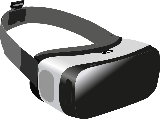 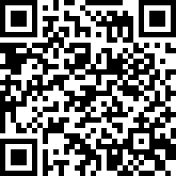 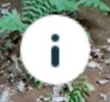 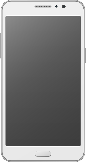 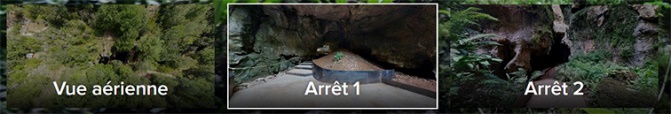  Document 2 : Un échantillonnage localVous disposez d’une boite de sédiments issus d'une phosphatière (Cavalé, datation MP22) ainsi que d'une base de données des fossiles trouvés par les scientifiques dans les différentes couches géologiques.A l'aide de la fiche technique "Aide au tri et à la détermination des échantillons" :    - observer les sédiments et trier les nodules de fer, coprolithes, mâchoires et autres fossiles d’ossements,    - déterminer si possible les éventuels fossiles trouvés (ce que font les scientifiques pour compléter la base).A l'aide du fichier "Mammifères Cénozoïque" et du fichier "Aide traitement données" :    - traiter les données pour compléter le tableau et avoir un aperçu de la biodiversité dans le temps,    - communiquer les données tableau sous forme graphique. Document 3 : L'échelle des temps géologiques (et équivalences des séquences MP)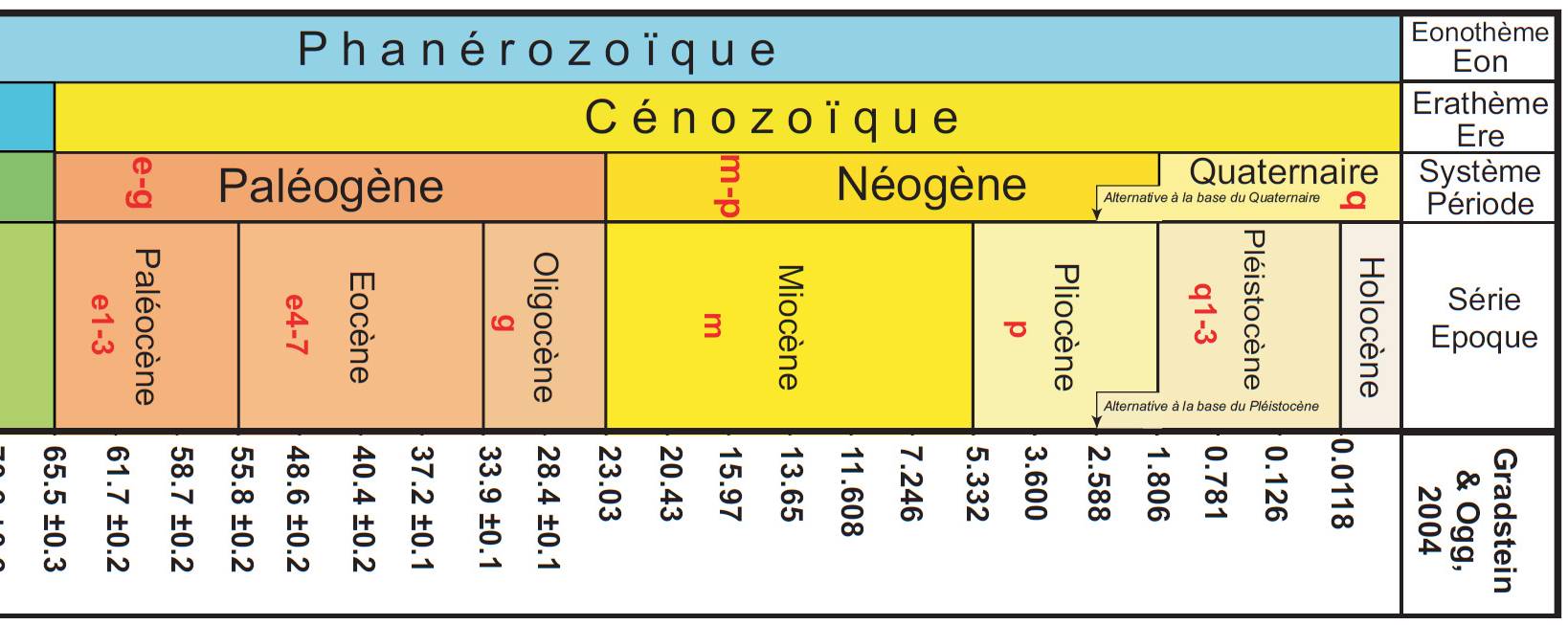 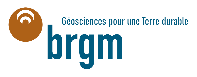  Document A : Aide au tri des échantillons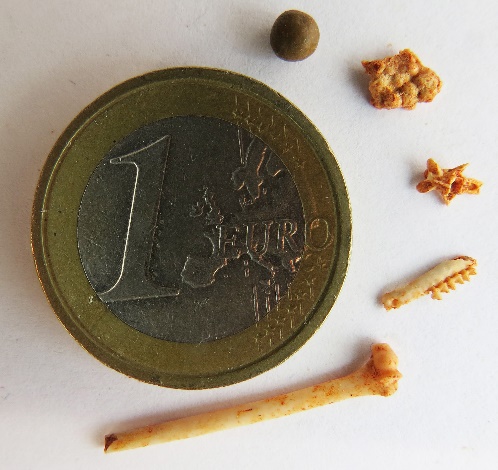 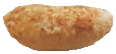 Eléments, entre autres, susceptibles d’être retrouvés dans les fouilles Document B : Détermination des grands groupes d'êtres vivants grâce à la denture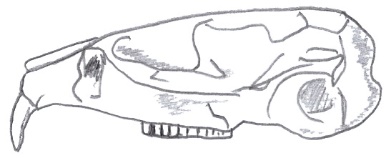 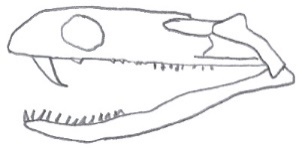 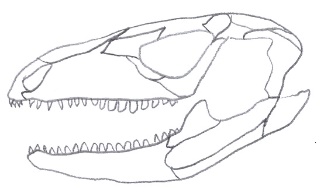 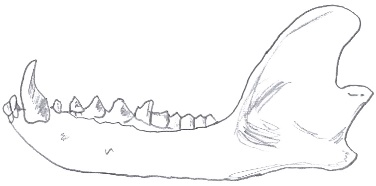 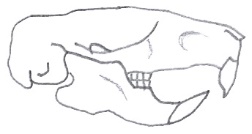 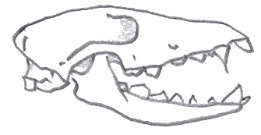 La biodiversité du passéCompétence travaillée :Utiliser des logiciels de traitement de donnéesA   B   C   DCompétence travaillée :Utiliser des outils numériques (logiciel de présentation)A   B   C   DCompétence travaillée :Interpréter des résultats et en tirer des conclusionsA   B   C   DA l'aide de l'ensemble des documents scientifiques à disposition, justifier que la biodiversité a évolué au cours des temps géologiques.Aide au tri et à la détermination des échantillons